Об отмене Уставамуниципального образованиясельского поселения «Грива»Руководствуясь Федеральным законом от 06.10.2003 года № 131-ФЗ «Об общих принципах организации местного самоуправления в Российской Федерации», Федеральным законом от 21.07.2005 г. N 97-ФЗ "О государственной регистрации уставов муниципальных образований", в соответствии с заключением Управления Министерства Юстиции Российской Федерации от 05 августа 2021 года за № 126 об отказе в государственной регистрации Устава сельского поселения «Грива» муниципального района «Койгородский» Республики Коми, принятого решением Совета сельского поселения «Грива» от 01.07.2021 года № 5-14/51     Совет сельского поселения «Грива»  РЕШИЛ:1.   Устав муниципального образования сельского поселения «Грива», принятый решением Совета муниципального образования сельского поселения «Грива» от 01.07.2021 года № 5-14/51 отменить. 2.      Настоящее решение вступает в силу с момента официального обнародования.Глава сельского поселения «Грива»  -                                             А. В. Зырянов«Грива» сиктовмöдчöминса Сöвет«Грива» сиктовмöдчöминса Сöвет«Грива» сиктовмöдчöминса Сöвет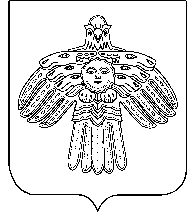 Совет сельского поселения «Грива»Совет сельского поселения «Грива»ПОМШУÖМРЕШЕНИЕот15 октября2021г.                                                     №                                                     №5-16/57	(Республика Коми , п. Грива)	(Республика Коми , п. Грива)	(Республика Коми , п. Грива)